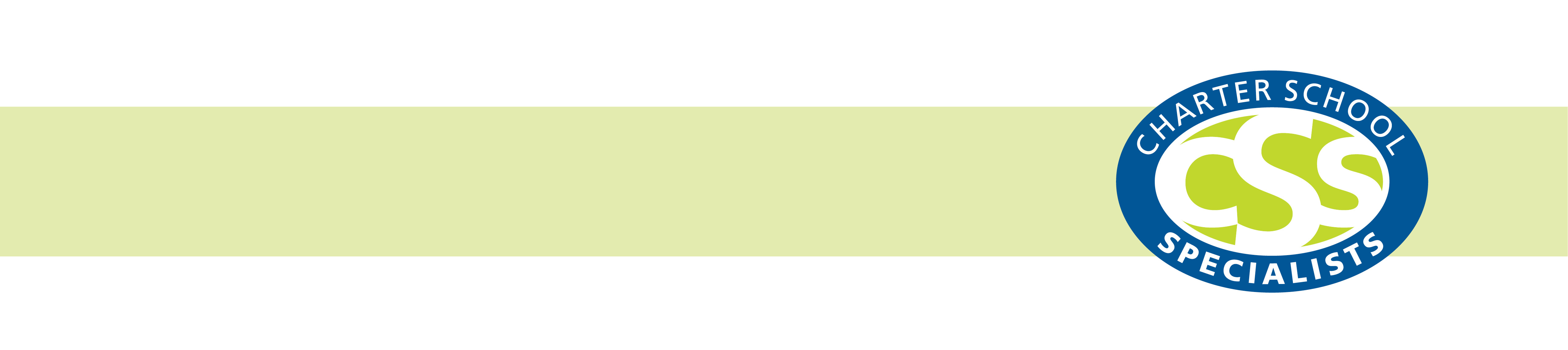 CLARIFYING LEGISLATIVE INTENT (CURBING ODE’S LEGISLATIVE OVERREACH)Charter school sponsors play an essential role, providing oversight, monitoring and technical assistance to the schools they authorize.  Ohio sponsors support efforts to improve sponsor quality but have serious, legitimate concerns regarding the Ohio Department of Education’s (ODE) implementation of the sponsor evaluation.  Ohio Sponsors are not requesting changes to HB2, but rather are requesting legislative changes to clarify legislative intent regarding implementation.    Establish Progress component participation rates for Drop out recovery schools. Establish that ORC 3314.025 applies to sponsors that are rated poor according to the Sponsor Evaluation System.Clarify/strengthen the law to force ODE to eliminate from the evaluation framework a provision that automatically lowers a sponsor’s overall rating to “ineffective” if a zero score is obtained in any one of the three components.Add a provision to state law to require ODE to eliminate average daily membership (ADM) from the academic component calculation to ensure that each school within a sponsor’s portfolio is equally weighted, regardless of the number of students. To provide full Targeted Assistance funding for all public school students, both district students and community school students enrolled in “brick and mortar” schools.  E-Schools would not benefit.Add a provision to state law to require ODE to factor a comparison of each charter school’s academic performance to that of similar neighboring district schools into the calculation of sponsors’ academic component scores.  